Викторина  «Французский калейдоскоп»“Paris”- это название духов, созданных 1 Жан-Поль Готье2. Ив Сен-Лоран3. Пако Рабан«Пятая республика»- это 1. Введенная Шарлем де Голлем  новая конституция2. политическая партия 3. общественная организацияАвтором известной цитаты «Я мыслю, значит – я живу»Альбер КамюДени ДидроРене ДекартАлен Прост- этоАвтогонщик Певецкинорежиссер Башня Монпарнас  была построена Жорже Помпиду Валери Жискар д’ЭстенеШарль де Голле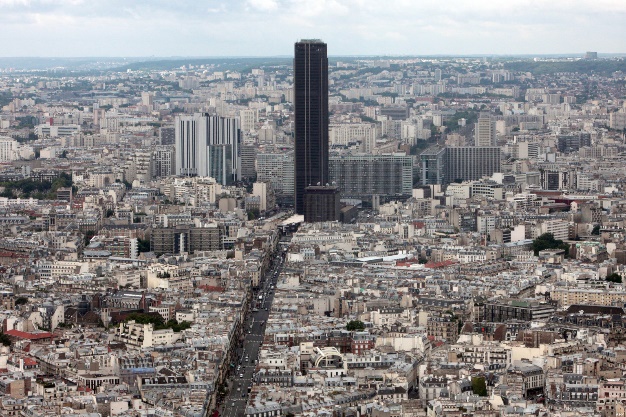 